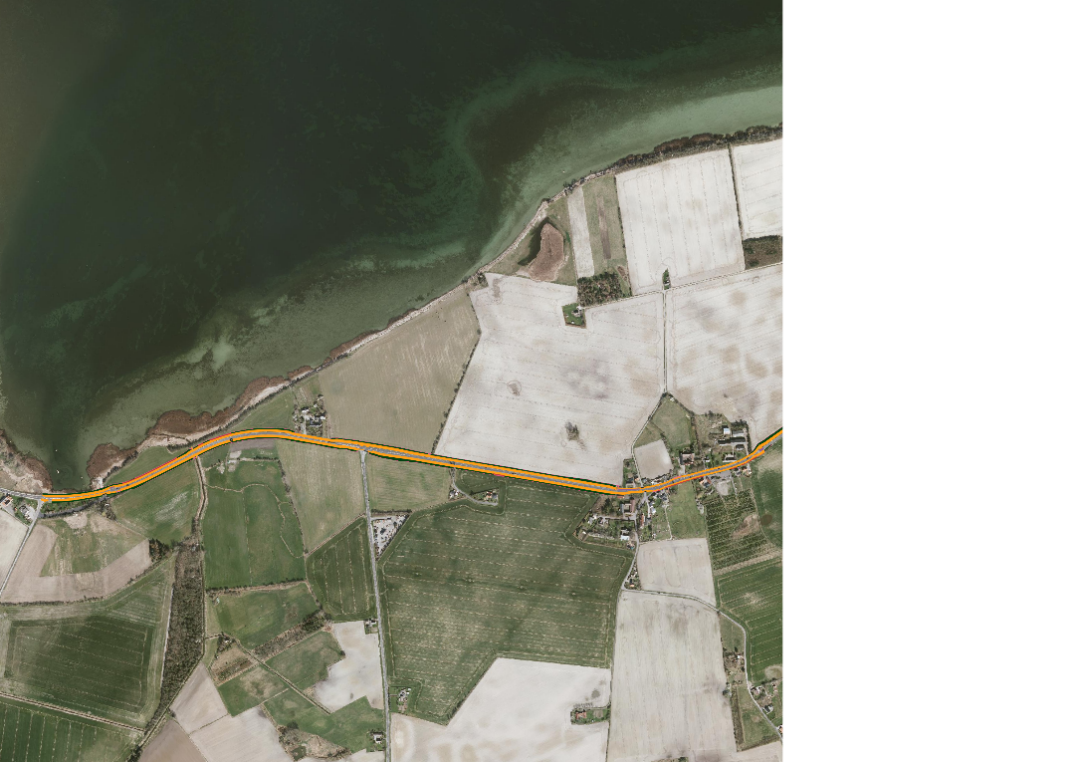 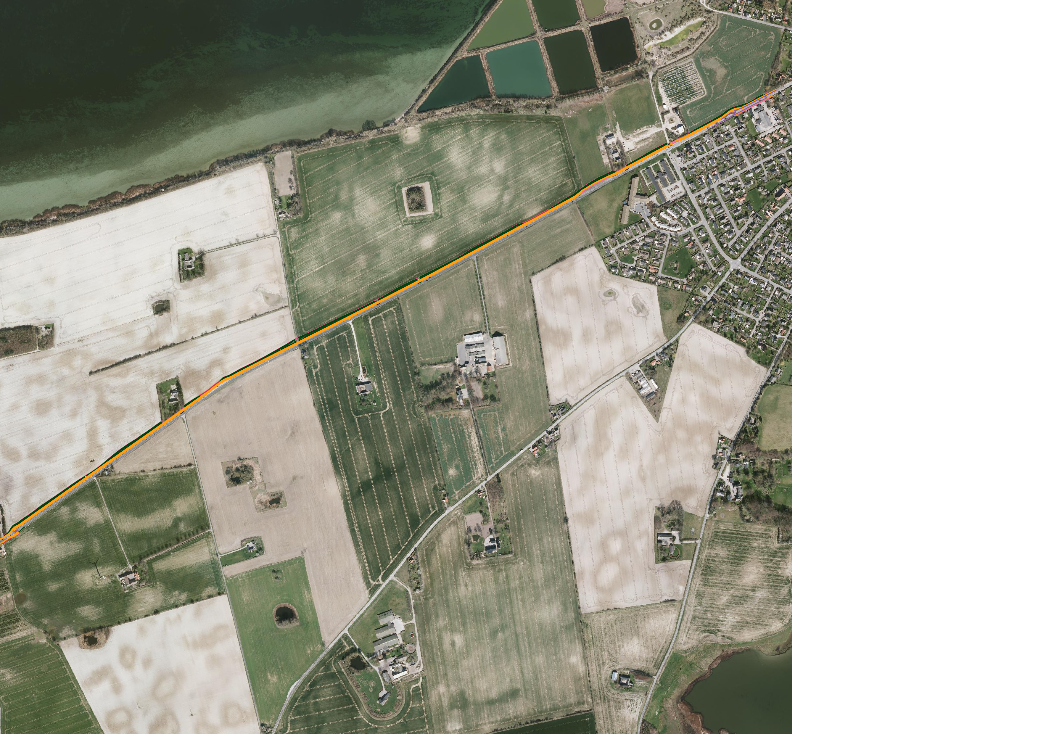 Målestok 1:10.000